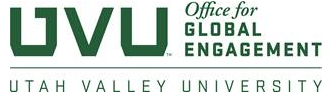 UVU Global EngagementStudy Abroad Peer Advisor ApplicationPlease email your completed Study Abroad Peer Advisor application as well as a copy of your available schedule to studyabroad@uvu.edu. Name:UVUID:Phone:Email:GPA:In what year and what program did you participate in a UVU study abroad?Please tell us in 200 words or less about your study abroad experience and why students should participate in a study abroad: